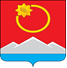 АДМИНИСТРАЦИЯ ТЕНЬКИНСКОГО МУНИЦИПАЛЬНОГО ОКРУГАМАГАДАНСКОЙ ОБЛАСТИП О С Т А Н О В Л Е Н И Е      23.11.2023 № 723-па                 п. Усть-ОмчугО внесении изменений в постановление администрации Тенькинского городского округа Магаданской области от 16 ноября 2018 № 284-па «Об утверждении Перечней земельных участков, государственная собственность на которые не разграничена и муниципальной собственности, предназначенных для бесплатного предоставления в собственность многодетным семьям на территории муниципального образования «Тенькинский городской округ» Магаданской области»Руководствуясь  Федеральным законом от 16.10.2003 № 131 ФЗ «Об общих принципах организации местного самоуправления в Российской Федерации», в соответствии с Законом Магаданской области от 14.03.2022 № 2686-ОЗ «О преобразовании муниципального образования «Тенькинский городской округ» и наделением его статусом муниципального округа»,  Уставом муниципального образования «Тенькинский муниципальный округ Магаданской области», утвержденным Решением Собрания представителей Тенькинского городского округа от 19.12.2022 № 63, администрация Тенькинского муниципального округа Магаданской области                            п о с т а н о в л я е т:1. Внести в постановление администрации Тенькинского городского округа от 16 ноября 2018 года № 284-па «Об утверждении Перечней земельных участков, государственная собственность на которые не разграничена и муниципальной собственности, предназначенных для бесплатного предоставления в собственность многодетным семьям на территории муниципального образования «Тенькинский городской округ» Магаданской области» (далее – Постановление) следующие изменения: 1.1. В наименовании Постановления слова «Тенькинский городской округ» Магаданской области» заменить словами «Тенькинский муниципальный округ Магаданской области»;1.2. В преамбуле Постановления слова «Тенькинский городской округ» Магаданской области, заменить словами «Тенькинский муниципальный округ Магаданской области»; 1.3. В пункте 1 Постановления слова «Тенькинский городской округ» Магаданской области» заменить словами «Тенькинский муниципальный округ Магаданской области»;1.4. Пункт 3 Постановления изложить в следующей редакции:«3. Контроль исполнения настоящего постановления возложить на заместителя главы администрации Тенькинского муниципального округа Магаданской области по жилищно-коммунальному хозяйству.»;1.5. В наименовании приложения к Постановлению слова «Тенькинский городской округ Магаданской области» заменить словами «Тенькинский муниципальный округ Магаданской области».2. Контроль за исполнением настоящего постановления возложить на заместителя главы администрации Тенькинского муниципального округа Магаданской области по жилищно-коммунальному хозяйству.3. Настоящее постановление подлежит официальному опубликованию (обнародованию).И. о. главы Тенькинского муниципального округа                       Е. Ю. Реброва
